SFD-1S 水情信息显示终端                                  低功耗系统设计。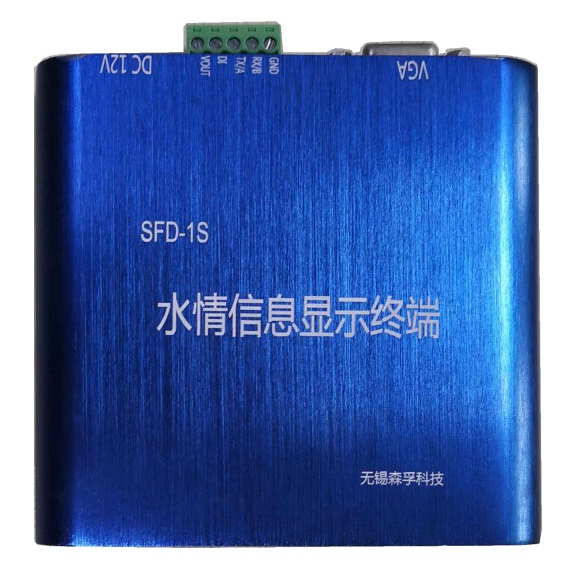 采集、存储、显示一体化设计。支持所有CRT、液晶显示器。宽输入电压，兼容PLC、MCU应用场合。内置多种传感器协议。广泛应用于水利、水文等行业的闸位、水位、    雨量数据采集。产品功能:信息采集：传感器数据自动采集。通讯方式：RS232/RS485输入输出，VGA输出。数据范围：雨量0~（可修改）, 水位0~（可修改）；。电气特性：宽输入电压DC 9-30V。显示内容：同时接收2个遥测站数据，显示任意4组参数： 今日雨量；昨日雨量；场次降雨；本月降雨；时区降雨；八点水位；当前水位；现在水位。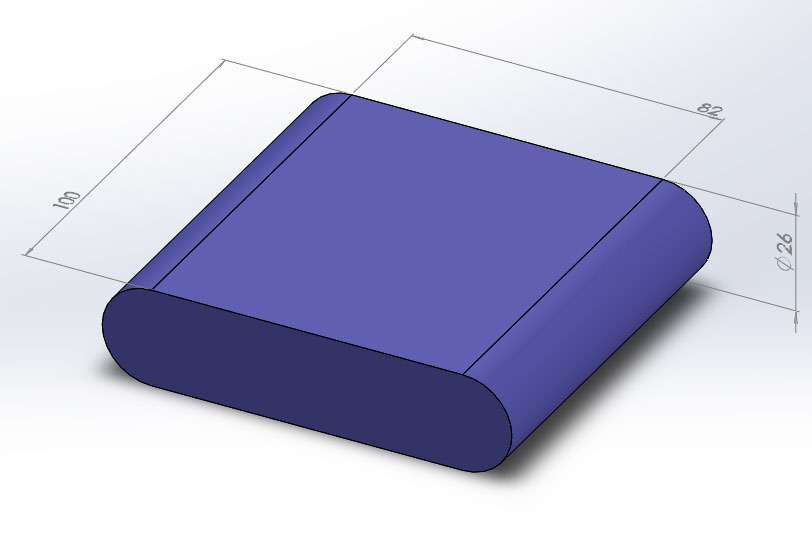 产品尺寸：外形尺寸：L=108mm  W=26mm  H=100mm安装方式：盘式电气连接：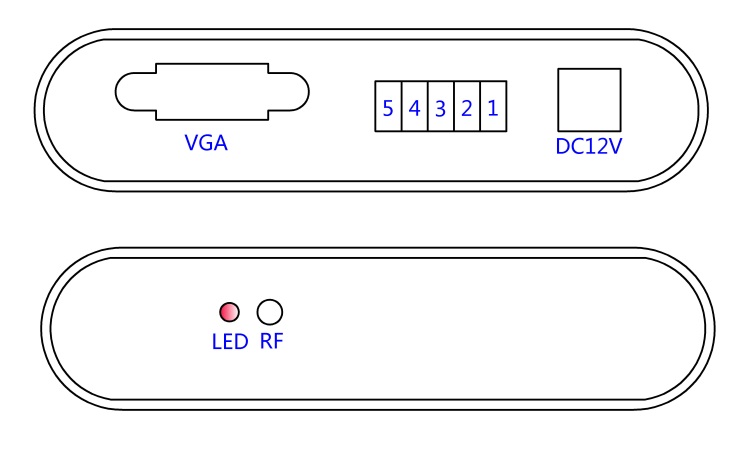 系统拓扑图：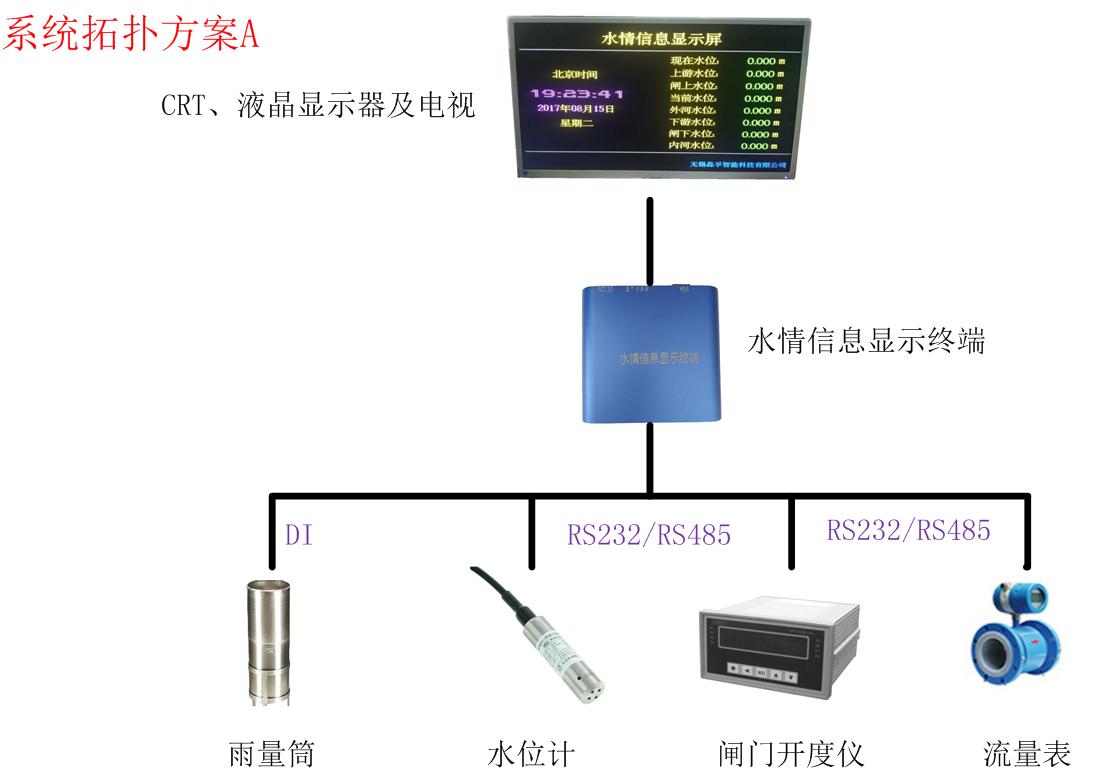 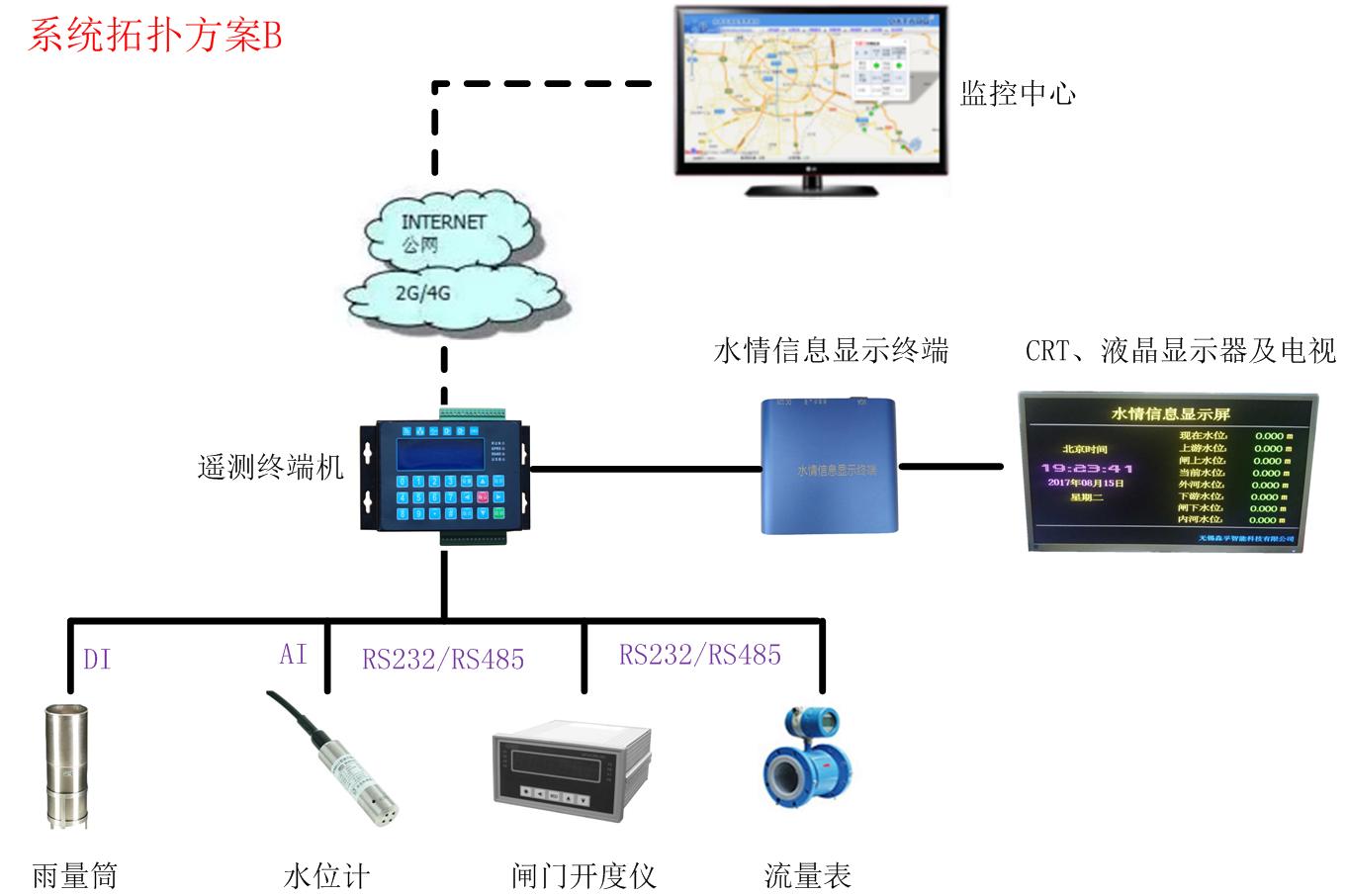 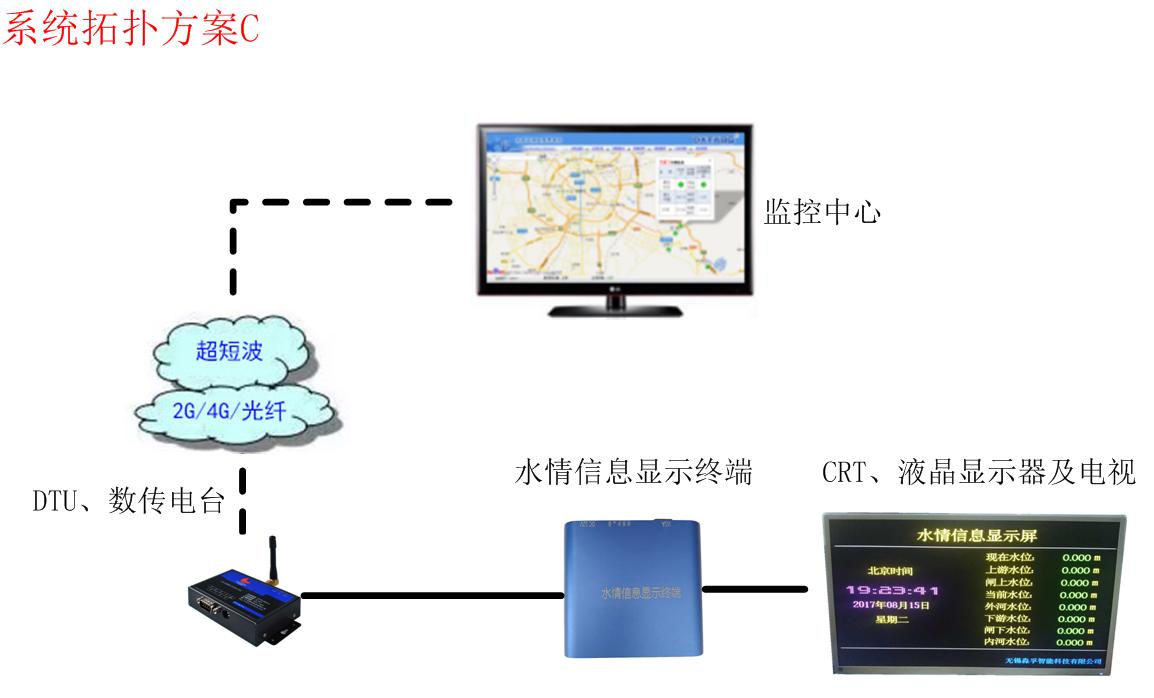 技术参数：引脚号定义方向1VOUT输出2DI输入3TX/485B输入/输出4RX/485A输入/输出5GND输入/输出水情信息显示终端水情信息显示终端显示输出方式VGA串口（选配）1路RS485, 1路RS232DI1路DI(有源接点)通信方式（选配）RS485（RS232）设参方式红外遥控传输协议标准MODBUS协议、客制化工作电流0.1A @DC12VCPU32位处理器、运行频率180MHz串口波特率（Bit/S）300、1200、2400、4800、9600、19200、34800、57600、115200对外供电+12V供电电源DC 9-30V防护等级IP30工作环境温度：-30 ～ +70℃；湿度：≤ 95%（无凝结）